Rogene Worley Middle SchoolWeekly Lesson Plan2017-2018 School YearGrade Level:  8					Six Weeks:  1    Week:  6						       Dates:  9/16-20/19100% EVERY STUDENT EVERY DAYMondayTuesdayWednesdayC000HRaise HandRaise HandRaise HandAWe will finalize Xello components. We will study about community service and keeping track of our hours.We will study about mentorship, different kinds of mentorship, and its impact.We will study financial literacy and research a career interest list of websites.M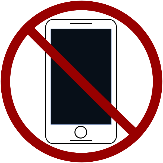 No MovementNo MovementNo MovementPI will use Xello to log my career interests, career cluster, personality style, and learning style.I will read an article about community service/Volunteer hours.  I will develop a tracking system for it.I will read articles on mentorship, the different kinds of mentorship, and the impact it has on my future.I will complete an assignment over it.I will use the list of websites provided to explore my career interests.S“If you can hear me, clap once…If you hear me now, clap twice.”  “If you can hear me, clap once…If you hear me now, clap twice.”  “If you can hear me, clap once…If you hear me now, clap twice.”  ThursdayFridayNotesC00HRaise HandRaise HandAWe will continue studying financial literacy through various assignments.We will continue studying financial literacy through various assignments.MNo MovementNo MovementPI will complete my life plan, explore Texas Reality Check, and participate in some discussion boards.I will play Financial Football, participate in an online financial chat, and read about budgeting.S“If you can hear me, clap once…If you hear me now, clap twice.”  “If you can hear me, clap once…If you hear me now, clap twice.”  